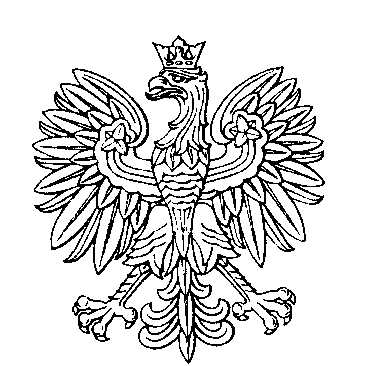 OBWODOWA KOMISJA WYBORCZA NR 1w mieście Rydułtowy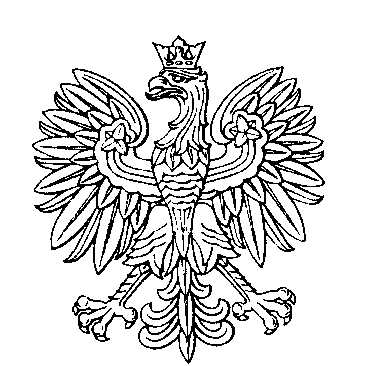 OBWODOWA KOMISJA WYBORCZA NR 2w mieście Rydułtowy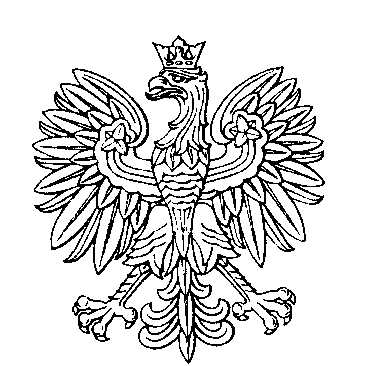 OBWODOWA KOMISJA WYBORCZA NR 3w mieście Rydułtowy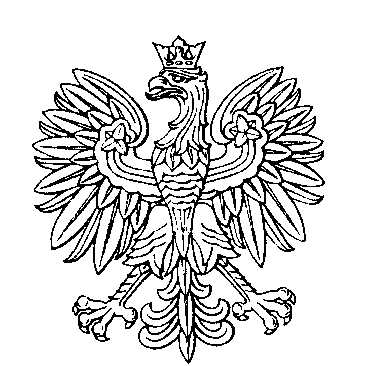 OBWODOWA KOMISJA WYBORCZA NR 4w mieście Rydułtowy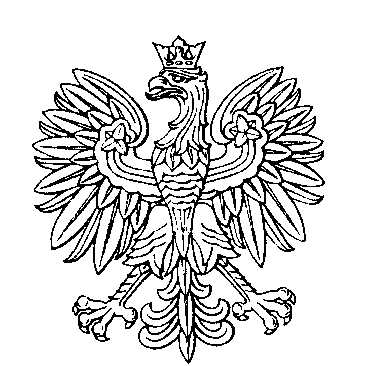 OBWODOWA KOMISJA WYBORCZA NR 5w mieście Rydułtowy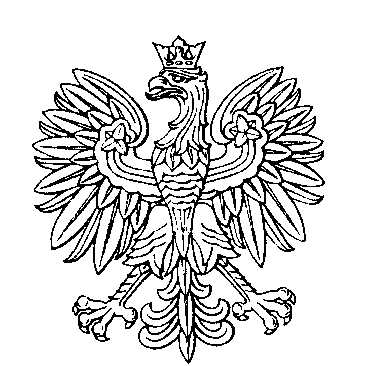 OBWODOWA KOMISJA WYBORCZA NR 6w mieście Rydułtowy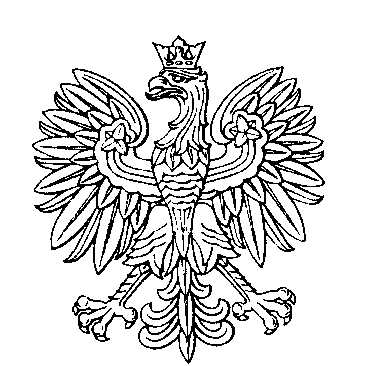 OBWODOWA KOMISJA WYBORCZA NR 7w mieście Rydułtowy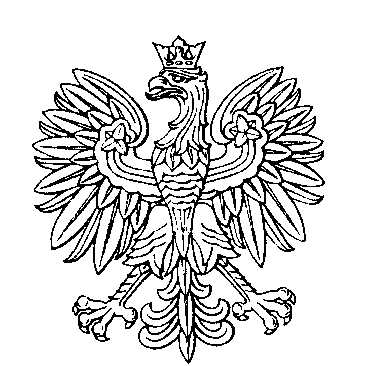 OBWODOWA KOMISJA WYBORCZA NR 8w mieście Rydułtowy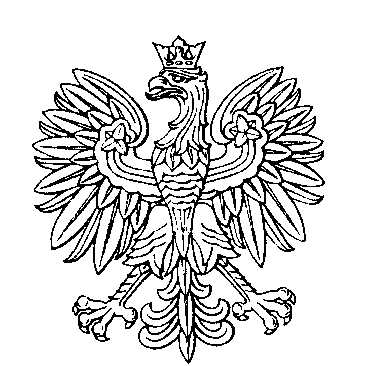 OBWODOWA KOMISJA WYBORCZA NR 9w mieście Rydułtowy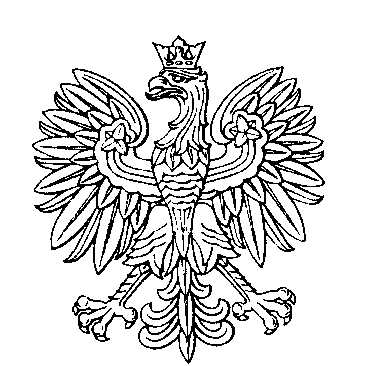 OBWODOWA KOMISJA WYBORCZA NR 10w mieście Rydułtowy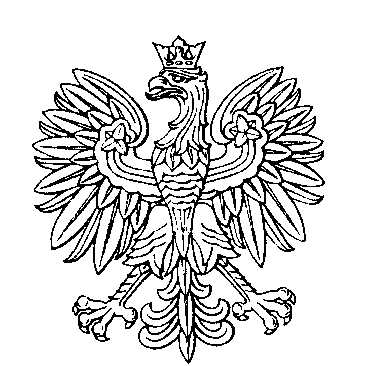 OBWODOWA KOMISJA WYBORCZA NR 11w mieście Rydułtowy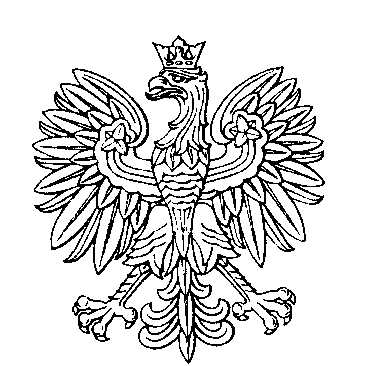 OBWODOWA KOMISJA WYBORCZA NR 12w mieście Rydułtowy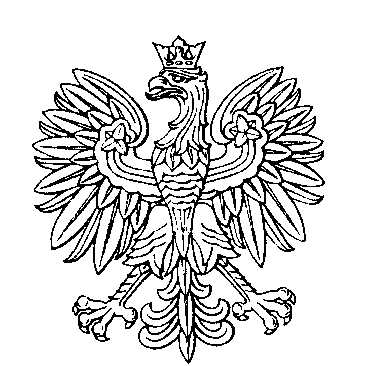 OBWODOWA KOMISJA WYBORCZA NR 13w mieście RydułtowySKŁAD KOMISJI:Przewodniczący	Patryk Bronisław JanowskiZastępca Przewodniczącego	Andrzej Stanisław FonfaraCZŁONKOWIE:SKŁAD KOMISJI:Przewodniczący	Wiktoria Kazimiera NorekZastępca Przewodniczącego	Mateusz StrzelecCZŁONKOWIE:SKŁAD KOMISJI:Przewodniczący	Krzysztof Waldemar FurgałZastępca Przewodniczącego	Wioleta Zofia PorębaCZŁONKOWIE:SKŁAD KOMISJI:Przewodniczący	Agnieszka ŻurekZastępca Przewodniczącego	Leszek Tomasz MikołajczykCZŁONKOWIE:SKŁAD KOMISJI:Przewodniczący	Sławomir Ernest ŻurekZastępca Przewodniczącego	Jan Augustyn PrzybyłaCZŁONKOWIE:SKŁAD KOMISJI:Przewodniczący	Izabela Barbara KocurZastępca Przewodniczącego	Anna SacharczukCZŁONKOWIE:SKŁAD KOMISJI:Przewodniczący	Katarzyna WitkowskaZastępca Przewodniczącego	Beata Agnieszka HerokCZŁONKOWIE:SKŁAD KOMISJI:Przewodniczący	Anna Maria NorekZastępca Przewodniczącego	Małgorzata BiczyskoCZŁONKOWIE:SKŁAD KOMISJI:Przewodniczący	Rafał Adam FurgałZastępca Przewodniczącego	Piotr Jan PieprzCZŁONKOWIE:SKŁAD KOMISJI:Przewodniczący	Piotr Mariusz KieśZastępca Przewodniczącego	Anna Maria MrowiecCZŁONKOWIE:SKŁAD KOMISJI:Przewodniczący	Grzegorz Jacek KózkaZastępca Przewodniczącego	Robert Krzysztof PołomskiCZŁONKOWIE:SKŁAD KOMISJI:Przewodniczący	Monika Maria JaworekZastępca Przewodniczącego	Dorota Anna MaterzokCZŁONKOWIE:SKŁAD KOMISJI:Przewodniczący	Danuta Maria KrauseZastępca Przewodniczącego	Zofia Nina HartmanCZŁONKOWIE: